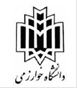 دانشکده روان شناسی وعلوم تربیتی         "  بسمه تعالی "فرم درخواست تشکیل جلسه دفاع از پایان نامه کارشناسی ارشد/رساله دکتریمشخصات دانشجو:
نام:                                             نام خانوادگی:                                        شماره دانشجویی:
مقطع:                                         رشته تحصیلی:                                     مشخصات پایان نامه:
عنوان پایان نامه/ رساله :
نام استاد راهنما:                                  
نام استاد مشاور:                                                                                                                                       امضاء دانشجو:واحد های درسی گذرانده :بدینوسیله گواهی می شود که دانشجوی فوق الذکر کلیه واحدهای درسی را مطابق سر فصل مربوطه گذرانده و برگزاری جلسه دفاع بلامانع است       برگزاری جلسه دفاع / رساله به علت داشتن معدل کمتر از حد نصاب اتمام           سنوات تحصیلی        درس نگذرانده مشروطی بیش از یک ترم             نمره اعلام نشده           امکان پذیر نیست.تاييد راهنما:                                                                                                                     تاييد مشاور:                                                                     تائید مدیر گروه امضاکارشناس تحصیلات تکمیلی دانشکده 	          		                                   معاون آموزشی نام و نام خانوادگی							                      نام و نام خانوادگیامضاء و تاریخ								          امضاء و تاریختعداد واحد های پیشنیازتعداد واحد های الزامیتعداد واحدهای اختیاری